АДМИНИСТРАЦИЯ КОЛПАШЕВСКОГО РАЙОНА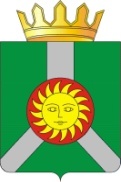 УПРАВЛЕНИЕ ОБРАЗОВАНИЯПРИКАЗ02.05.2012 № 357В целях исполнения Федерального закона от 27.07.2010 № 210-ФЗ «Об организации предоставления государственных и муниципальных услуг», повышения качества и доступности предоставления муниципальных услуг, создания комфортных условий для участников отношений, возникающих при предоставлении муниципальных услуг ПРИКАЗЫВАЮ:1.Утвердить административный регламент предоставления муниципальной услуги «Предоставление информации об образовательных программах и учебных планах, рабочих программах учебных курсов, предметов, дисциплин (модулей), годовых календарных учебных графиках» (далее - административный регламент, приложение № 1) и ввести в действие с момента подписания настоящего приказа.2.Утвердить административный регламент предоставления муниципальной услуги «Предоставление информации о текущей успеваемости учащегося, ведение электронного дневника и электронного журнала успеваемости» (далее - административный регламент, приложение № 2) и ввести в действие с момента подписания настоящего приказа.3.Синюк Е.Л., администратору сайта Управления образования, разместить административные регламенты на сайте Управления образования. 4.Контроль исполнения приказа возложить на О.А.Сорокину, начальника отдела Управления образования.И.о. начальникаУправления образования						С.В.БраунК.А.Сергачёва5 17 04Приложение № 2к приказу Управления образования от 02.05.2012 № 357АДМИНИСТРАТИВНЫЙ РЕГЛАМЕНТ предоставления муниципальной услуги «Предоставление информации о текущей успеваемости учащегося, ведение электронного дневника и электронного журнала успеваемости»1. Общие положения 1.1.Административный регламент предоставления муниципальной услуги «Предоставление информации о текущей успеваемости учащегося, ведение электронного дневника и электронного журнала успеваемости» (далее – муниципальная услуга) определяет сроки и последовательность административных процедур при предоставлении муниципальной услуги, а также порядок взаимодействия между специалистами муниципального образовательного учреждения (далее образовательное учреждение) и заявителем при предоставлении муниципальной услуги.1.2.Административный регламент предоставления муниципальной услуги «Предоставление информации о текущей успеваемости учащегося, ведение электронного дневника и электронного журнала успеваемости» (далее – регламент) разработан Управлением образования на основании части 1 статьи 13 Федерального закона от 27.07.2010 № 210-ФЗ «Об организации предоставления государственных и муниципальных услуг», статьи 32 Закона РФ от 10.07.1992 № 3266-1 «Об образовании».1.3.Заявителями являются граждане Российской Федерации, иностранные граждане и лица без гражданства, в том числе беженцы, постоянно или преимущественно проживающие на территории муниципального образования «Колпашевский район» (далее МО «Колпашевский район», являющиеся родителями (законными представителями) несовершеннолетних детей, обучающихся в муниципальных образовательных учреждениях, реализующих программы начального общего, основного общего, среднего (полного) общего образования расположенных на территории муниципального образования «Колпашевский район», а также совершеннолетние обучающиеся (далее - заявители).1.4.Порядок информирования о предоставлении муниципальной услуги:1.4.1.Информацию о порядке предоставления муниципальной услуги можно получить в образовательном учреждении, оказывающем данную услугу (Приложение № 1).1.4.2.Информацию по вопросам предоставления муниципальной услуги, сведений о ходе предоставления услуги можно получить при личном обращении, по телефону, почтовым отправлением, по факсу, по электронной почте, на официальном сайте образовательного учреждения, на Портале государственных и муниципальных услуг Томской области, Едином портале государственных и муниципальных услуг (функций).1.5.Информация по вопросам предоставления муниципальной услуги размещается на информационном стенде, официальном сайте образовательного учреждения:-ФИО специалиста, ответственного за предоставление муниципальной услуги,-сведения о режиме и месте работы специалиста, ответственного за предоставление муниципальной услуги;-информация о сроках подачи заявления заявителем на предоставление муниципальной услуги;-информация о сроках принятия решения о предоставлении (отказе) заявителю в предоставлении муниципальной услуги.2. Стандарт предоставления муниципальной услуги 2.1.Наименование муниципальной услуги – предоставление информации о текущей успеваемости учащегося, ведение электронного дневника и электронного журнала успеваемости. 2.2.Для предоставления муниципальной услуги необходимо обращаться в образовательные учреждения, реализующие программы начального общего, основного общего, среднего (полного) общего образования, расположенные на территории МО «Колпашевский район». Образовательное учреждение не вправе требовать от заявителя осуществления действий, в том числе согласований, необходимых для получения муниципальной услуги, и связанных с обращением в иные государственные органы, органы местного самоуправления, организации.2.3.Результатом предоставления муниципальной услуги является предоставление заявителю актуальной и достоверной информации в форме электронного дневника о текущей успеваемости, результатах промежуточной аттестации обучающегося, сведения о посещаемости уроков обучающимся в текущем учебном периоде.2.4.Срок предоставления муниципальной услуги:Срок непосредственного предоставления муниципальной услуги исчисляется с момента подачи заявителем письменного согласия на обработку персональных данных своего ребенка (своих данных) в информационной системе с применением автоматизированной информационно – управляющей системы «Томская электронная школа» (далее – письменное согласие на обработку персональных данных) на период нормативных сроков освоения основных общеобразовательных программ начального общего, основного общего, среднего (полного) общего образования.2.5.Перечень нормативных правовых актов Российской Федерации, Томской области, МО «Колпашевский район», регулирующих отношения, возникающие в связи с предоставлением муниципальной услуги:Конституция Российской Федерации («Российская газета», № 237, 25.12.1993).Гражданский кодекс Российской Федерации (часть первая) от 30.11.1994 № 51-ФЗ («Российская газета», № 238-239, 08.12.1994).Трудовой кодекс Российской Федерации от 30.12.2001 № 197-ФЗ («Российская газета», № 256, 31.12.2001).Закон Российской Федерации от 10.07.1992 № 3266-1 «Об образовании» («Российская газета», № 13, 23.01.1996).Федеральный закон от 24.07.1998 № 124-ФЗ «Об основных гарантиях прав ребенка в Российской Федерации» («Российская газета», № 147, 05.08.1998).Федеральный закон от 24.11.1995 №181-ФЗ «О социальной защите инвалидов в Российской Федерации» ("Российская газета", № 234, 02.12.1995).Федеральный закон от 27.07.2010 N 210-ФЗ «Об организации предоставления государственных и муниципальных услуг» («Российская газета»; № 168, 30.07.2010).Распоряжение Правительства РФ от 17.12.2009 N 1993-р «Об утверждении сводного перечня первоочередных государственных и муниципальных услуг, предоставляемых в электронном виде» («Российская газета»; N 247, 23.12.2009).Закон Томской области от 12.11.2001 № 119-ОЗ «Об образовании в Томской области» (Официальные ведомости Государственной Думы Томской области № 38 (60), от 21.11.2001).Распоряжение Губернатора Томской области от 19.04.2010 № 122-р «О планировании и организации перехода на предоставление государственных и муниципальных услуг (функций) в электронном виде».Устав Колпашевского района («Советский Север» № 16 от 07.02.2008).Распоряжение администрации Колпашевского района от 01.11.2010 № 969 «О плане перехода на предоставление муниципальных услуг в электронном виде в Колпашевском районе».Устав образовательного учреждения.2.6.Для предоставления муниципальной услуги заявителю необходимо заполнить заявление (по форме, указанной в Приложении № 2 к регламенту).Форма заявления доступна для копирования и заполнения в электронном виде на Портале государственных и муниципальных услуг Томской области, Едином портале государственных и муниципальных услуг (функций), на официальном сайте образовательного учреждения. В бумажном виде форма заявления может быть получена непосредственно в образовательном учреждении.2.7.Образовательное учреждение не вправе требовать от заявителя представления документов и информации или осуществления действий, представление или осуществление которых не предусмотрено нормативными правовыми актами, регулирующими отношения, возникающие в связи с предоставлением муниципальной услуги.2.8.Основания для отказа в приеме заявления на предоставление муниципальной услуги:2.8.1.Заявитель не является родителем (законным представителем) обучающегося; 2.8.2.Обучающийся (совершеннолетний или несовершеннолетний) не является учеником данного образовательного учреждения.	2.9.Основанием для отказа в предоставления муниципальной услуги является:2.9.1.Отсутствие письменного согласия на обработку персональных данных заявителя;2.9.2.Выбытие обучающегося из образовательного учреждения, предоставляющего муниципальную услугу;2.9.3.Документы для принятия решения о предоставлении муниципальной услуги представлены не в полном объёме.2.10.Муниципальная услуга предоставляется бесплатно. При получении информации в рамках муниципальной услуги через Интернет или SMS - сообщения оплата трафика осуществляется заявителями.2.11.Максимальные сроки ожидания в очереди:-при подаче запроса о предоставлении муниципальной услуги не более 15 минут.-при получении информации о предоставлении (либо отказе в предоставлении) муниципальной услуги не более 15 минут.2.12.Срок регистрации запроса заявителя о предоставлении муниципальной услуги не более 15 минут.2.13.Порядок регистрации запроса заявителя о предоставлении муниципальной услуги: при поступлении письменного обращения секретарь или ответственный специалист, назначенный приказом образовательного учреждения (далее – секретарь), регистрирует запрос в журнале входящей коренспонденции. 2.14.Требования к помещениям, в которых предоставляется муниципальная услуга:Вход в здание образовательного учреждения оборудуется информационной табличкой (вывеской). Помещения оборудуются местами для информирования, ожидания и приема заявителей. Места ожидания оборудуются стульями. Количество мест ожидания не менее 3-х. Кабинеты приема заявителей оборудуются информационными табличками (вывесками) с указанием: номера кабинета; фамилии, имени, отчества и должности специалиста, осуществляющего предоставление муниципальной услуги.Рабочее место специалиста оборудуется персональным компьютером с возможностью доступа к необходимым информационным базам данных, печатающим и сканирующим устройствам. При организации рабочих мест предусматривается возможность свободного входа и выхода специалиста из помещения. 2.15. Показателями доступности и качества муниципальной услуги являются:2.15.1.Показателями доступности являются:- информационная открытость порядка предоставления муниципальной услуги;- простота и рациональность процесса предоставления муниципальной услуги;- своевременность и оперативность предоставления муниципальной услуги.2.15.2.Показателями качества являются:- соблюдение сроков предоставления муниципальной услуги;- соблюдение требований к объему предоставления муниципальной услуги;- отсутствие обоснованных жалоб.3. Состав и последовательность административных процедур 3.1.Предоставление муниципальной услуги включает в себя следующие административные процедуры: Приём документов для предоставления муниципальной услуги;Рассмотрение документов для установления права на предоставление муниципальной услуги; Принятие решения о предоставлении либо отказе в предоставлении муниципальной услуги;Предоставление ответа в письменном виде (по почте, по электронной почте); Предоставление заявителю информации, указанной в п.2.3. настоящего регламента.Блок-схема предоставления муниципальной услуги приводится в приложении № 3 к регламенту.	3.2.Особенности предоставления муниципальной услуги в электронной форме.	3.2.1.Заявитель может ознакомиться с информацией о предоставляемой муниципальной услуге на Портале государственных и муниципальных услуг Томской области, Едином портале государственных и муниципальных услуг (функций), на официальном сайте образовательного учреждения.3.2.2.Размещённая на Портале государственных и муниципальных услуг Томской области, Едином портале государственных и муниципальных услуг (функций), на официальном сайте образовательного учреждения форма заявления (Приложение № 2) доступна для копирования и заполнения заявителем.3.2.3.Заявитель может подать заявку в образовательное учреждение на адрес электронной почты, указанный на сайте образовательного учреждения.3.2.4.Приём и регистрация заявки, поданной на адрес электронной почты образовательного учреждения осуществляется секретарём, в течение одного рабочего дня.Секретарь в течение одного рабочего дня с момента регистрации заявки передаёт её ответственному за предоставление муниципальной услуги специалисту образовательного учреждения.Секретарь в течение одного рабочего дня с момента регистрации заявки направляет заявителю посредством электронной почты уведомление о приёме и регистрации заявки с указанием ответственного за предоставление муниципальной услуги специалиста образовательного учреждения.3.2.5.Заявитель может получить сведения о ходе предоставления муниципальной услуги, а также о результате предоставления муниципальной услуги в образовательном учреждении по телефону, в ходе личного приёма.3.2.6.Секретарь уведомляет заявителя о результате предоставления муниципальной услуги посредством электронной почты в течение одного рабочего дня с момента принятия решения о предоставлении муниципальной услуги (отказе в предоставлении муниципальной услуги).3.2.7.Результат предоставления муниципальной услуги может быть получен заявителем на указанный им адрес электронной почты не позднее пяти рабочих дней с момента принятия решения о предоставлении муниципальной услуги (отказе в предоставлении муниципальной услуги).3.3.Административная процедура: приём документов для предоставления муниципальной услуги.3.3.1.Основанием для начала административной процедуры является письменное обращение заявителя.3.3.2.Секретарь принимает и регистрирует запрос заявителя и передаёт ответственному исполнителю.Секретарь ставит входящий номер и текущую дату на запросе заявителя и возвращает второй экземпляр запроса (при личном обращении). Максимальное время осуществления данного административного действия не должно превышать 15 минут.В течение одного рабочего дня с момента приёма запроса:руководитель определяет ответственного исполнителя – специалиста образовательного учреждения (далее – специалист);секретарь заносит сведения об исполнителе в журнал входящей корреспонденции и передаёт запрос заявителя специалисту.3.3.3.Ответственным за выполнение административных действий в рамках административной процедуры является секретарь.3.3.4.Результат административной процедуры: передача запроса специалисту для рассмотрения.3.3.5.Способом фиксации результата выполнения данной административной процедуры является запись в журнале входящей корреспонденции.3.3.6.Максимальная продолжительность административной процедуры: 2 рабочих дня. 3.4.Административная процедура: рассмотрение документов для установления права на предоставление муниципальной услуги.3.4.1.Основанием для начала административной процедуры является наличие зарегистрированного обращения заявителя.3.4.2.Специалист проверяет соответствие представленных документов требованиям, установленным регламентом и регистрирует заявление в журнале регистрации заявлений о предоставлении информации о текущей успеваемости учащегося, ведение электронного дневника и электронного журнала успеваемости не более 2-х рабочих дней с момента получения запроса.При установлении фактов наличия оснований для отказа, специалист готовит проект решения об отказе заявителю в предоставлении муниципальной услуги и передаёт его и заявление заявителя руководителю образовательного учреждения на утверждение.При отсутствии оснований для отказа в предоставлении муниципальной услуги специалист готовит проект решения о предоставлении муниципальной услуги с информационной справкой о необходимой последовательности действий заявителя при получении муниципальной услуги и передаёт подготовленные документы руководителю образовательного учреждения на утверждение.Специалист несёт ответственность за сохранение конфиденциальных сведений, полученных им в процессе осуществления административных действий. 3.4.3.Ответственным за выполнение административных действий в рамках административной процедуры является специалист.3.4.4.Результат административной процедуры: подготовленный ответ заявителю о предоставлении либо отказе в предоставлении муниципальной услуги.3.4.5.Способом фиксации результата выполнения данной административной процедуры является утверждение ответа руководителем.3.4.6.Максимальная продолжительность административной процедуры: не более 5-ти рабочих дней. 3.5.Административная процедура: предоставление ответа в письменном виде (по почте, по электронной почте).3.5.1.Основанием для начала административной процедуры является наличие ответа заявителю.3.5.2.Секретарь направляет ответ заявителю способом, указанным при обращении в течение одного рабочего дня с момента получения подготовленного специалистом и утверждённого руководителем ответа.Секретарь заносит сведения об исполнении запроса в журнал входящей корреспонденции.3.5.3.Ответственным за выполнение административных действий в рамках административной процедуры является секретарь.3.5.4.Результат административной процедуры: направление ответа заявителю.3.5.5.Способом фиксации результата выполнения данной административной процедуры является запись в журнале входящей корреспонденции.3.5.6.Максимальная продолжительность административной процедуры: не более 2-х рабочих дней. 3.6.Административная процедура: предоставление заявителю информации, указанной в п.2.3. настоящего регламента.3.6.1.Основанием для начала административной процедуры является наличие утверждённого руководителем решения о предоставлении муниципальной услуги.3.6.2.Специалист предоставляет информацию в соответствии с заявлением заявителя.3.6.3.Ответственным за выполнение административных действий в рамках административной процедуры является специалист образовательного учреждения.3.6.4.Результат административной процедуры: предоставленная заявителю информация о текущей успеваемости учащегося в форме электронного дневника.3.6.5.Способом фиксации результата выполнения данной административной процедуры является наличие информация о текущей успеваемости учащегося в автоматизированной информационно – управляющей системе «Томская электронная школа».3.6.6.Максимальная продолжительность административной процедуры: 1 рабочий день.4. Формы контроля предоставления муниципальной услуги 4.1.Текущий контроль соблюдения и исполнения ответственными специалистами образовательного учреждения положений регламента и иных нормативных правовых актов, устанавливающих требования к предоставлению муниципальной услуги, а также принятием решений ответственными лицами проводится руководителем образовательного учреждения путем оперативного выяснения хода выполнения административных процедур. 4.2.Контроль полноты и качества предоставления муниципальной услуги осуществляется в случае обращения заявителя.Граждане вправе направить обращение с просьбой о проведении проверки соблюдения и исполнения положений регламента, нормативных правовых актов, устанавливающих требования к предоставлению муниципальной услуги, полноты и качества предоставления муниципальной услуги в случае нарушения прав и законных интересов заявителей (представителей заявителя) при предоставлении муниципальной услуги.По результатам проверок в случае выявления нарушений прав заявителей осуществляется привлечение виновных лиц к ответственности в соответствии с законодательством Российской Федерации.4.3.В течение не более 30-и календарных дней со дня регистрации обращений от граждан обратившимся лицам направляется ответ на обращение, поступившее в форме электронного документа по адресу электронной почты, указанному в обращении, или в письменной форме по почтовому адресу, указанному в обращении.4.4.Специалист, уполномоченный на проведение мониторинга качества предоставления муниципальной услуги назначается приказом образовательного учреждения.5.Досудебный (внесудебный) порядок обжалования решений и действий (бездействия)  специалистов образовательного учреждения (далее – специалист):5.1.Заявитель имеет право на досудебное (внесудебное) обжалование действий (бездействия) специалистов, участвующих в предоставлении муниципальной услуги, а также принимаемых ими решений в ходе предоставления муниципальной услуги в досудебном (внесудебном) порядке. 5.2.Обжалование решений и действий (бездействия) специалистов осуществляется в соответствии с Федеральным законом от 02.05.2006 № 59-ФЗ «О порядке рассмотрения обращений граждан Российской Федерации» и законом Томской области от 11.01.2007 № 5-ОЗ «Об обращениях граждан в государственные органы Томской области и органы местного самоуправления».5.3.Предмет досудебного (внесудебного) обжалования решения, действия (бездействие) специалистов, которыми по мнению заявителя нарушаются его права и законные интересы: отказ в приеме запроса заявителя, нарушение сроков административных действий и процедур.5.4.Основания для приостановления рассмотрения жалобы (претензии): заявление о приостановлении рассмотрения, поданное заявителем.Случаи, в которых ответ на жалобу (претензию) не дается: 5.4.1.Если в письменном обращении не указаны фамилия гражданина, направившего обращение, и почтовый либо электронный адрес, по которому должен быть направлен ответ. 5.4.2.При получении обращения в письменной либо в электронной форме, в котором содержатся нецензурные либо оскорбительные выражения, угрозы жизни, здоровью и имуществу специалиста, а также членов его семьи (гражданину, направившему обращение, сообщается о недопустимости злоупотребления правом).5.4.3.Если текст обращения не поддается прочтению (о чем в течение семи календарных дней со дня регистрации обращения сообщается гражданину, направившему обращение, если его фамилия и почтовый либо электронный адрес поддаются прочтению).5.4.4.Если в обращении заявителя содержится вопрос, на который ему многократно давались письменные ответы по существу в связи с ранее направляемыми обращениями, и при этом в обращении не приводятся новые доводы или обстоятельства при условии, что указанное обращение и ранее направляемые обращения направлялись в образовательное учреждение.5.4.5.Если ответ по существу поставленного в обращении вопроса не может быть дан без разглашения сведений, составляющих государственную или иную охраняемую Федеральным Законом тайну (заявителю, направившему обращение, сообщается о невозможности дать ответ по существу поставленного в нем вопроса в связи с недопустимостью разглашения указанных сведений).Если причины, по которым ответ по существу поставленных в обращении вопросов не мог быть дан, в последующем были устранены, заявитель вправе вновь направить обращение в образовательное учреждение.5.5.Основанием для начала процедуры досудебного (внесудебного) обжалования служит поступление жалобы (обращения) в образовательное учреждение лично от заявителя (представителя заявителя) или в виде почтового или электронного отправления.В жалобе указываются сведения, необходимые для рассмотрения жалобы.В случае необходимости в подтверждение своих доводов заявитель прилагает к жалобе (претензии) документы и материалы либо их копии.5.6.Заявитель имеет право на получение информации и документов, необходимых для обоснования и рассмотрения жалобы (претензии).Образовательное учреждение по запросу заявителя обязано предоставить необходимую информацию и документы в течение семи рабочих дней.5.7.Сроки рассмотрения жалобы (претензии) – не более 30 календарных дней.5.8.Результат досудебного (внесудебного) обжалования. По результатам рассмотрения жалобы принимается одно из следующих решений:- о признании жалобы обоснованной полностью либо в части (об удовлетворении требований, указанных в обращении (полностью или частично) и определении мер, которые должны быть приняты в целях устранения допущенных нарушений, а также привлечения виновных должностных лиц к ответственности;- об отказе в удовлетворении жалобы заявителя.5.9.Сроки направления заявителю мотивированного ответа о результатах рассмотрения жалобы: О результате рассмотрения жалобы заявителю направляется ответ по адресу электронной почты, указанному в жалобе в форме электронного документа, при поступлении жалобы в форме электронного документа, или в письменной форме по почтовому адресу, указанному в жалобе при поступлении жалобы в форме почтового документа.Об исполнении решения заявителю должно быть сообщено не позднее семи рабочих дней с момента исполнения решения.Жалоба считается разрешенной, если рассмотрены все поставленные в ней вопросы, приняты необходимые меры и дан мотивированный ответ (в пределах компетенции) по существу поставленных вопросов.5.10.Заявитель имеет право обжаловать действия (бездействие) и решения специалистов, осуществляемые и принимаемые при предоставлении муниципальной услуги, в суде в порядке, предусмотренном законодательством Российской Федерации.Обращение заявителя в порядке досудебного (внесудебного) обжалования не является препятствием или условием для его обращения в суд по тем же вопросам и основаниям.Приложение 1 к Административному регламенту по предоставлению муниципальной услуги «Предоставление информации о текущей успеваемости учащегося, ведение электронного дневника и электронного журнала успеваемости»Образовательные учреждения, оказывающие муниципальную услугуПриложение 2к Административному регламенту по предоставлению муниципальной услуги «Предоставление информации о текущей успеваемости учащегося, ведение электронного дневника и электронного журнала успеваемости»Руководителю образовательного учреждения____________________________________________________________________________________ (Ф.И.О. заявителя) Заявление Я, ______________________________________________________________________________ (Ф.И.О. заявителя)прошу предоставлять информацию о текущей успеваемости моего ребенка (сына, дочери)_________________________________________________________________________,(фамилия, имя, отчество)обучающегося в ___________________ классе, в форме электронного дневника по адресу электронной почты: ______________________________________________________________.                                  			 (адрес электронной почты)Согласен(а) на обработку моих персональных данных в объёме необходимом для предоставления муниципальной услуги «Предоставление информации о текущей успеваемости учащегося, ведение электронного дневника и электронного журнала успеваемости». При этом под обработкой указанных персональных данных я понимаю все действия (операции) с персональными данными, осуществление которых регулируется Федеральным законом от 27.07.2006 № 152-ФЗ «О персональных данных».Настоящее согласие действует со дня его предоставления и до момента окончания предоставления муниципальной услуги.Дата ________________ 		Подпись ______________________ Приложение 3к Административному регламенту по предоставлению муниципальной услуги «Предоставление информации о текущей успеваемости учащегося, ведение электронного дневника и электронного журнала успеваемости»Блок-схема последовательности прохождения административных процедур при предоставлении муниципальной услуги «Предоставление информации о текущей успеваемости учащегося, ведение электронного дневника и электронного журнала успеваемости»Об утверждении административных регламентов предоставления муниципальных услуг /пНаименование учрежденияАдрес сайта ОУ,Контактный телефон1Муниципальное автономное общеобразовательное учреждение «Средняя общеобразовательная школа» №2http://kolpschool2.tomsk.ru/5 25 222Муниципальное бюджетное общеобразовательное учреждение «Средняя общеобразовательная школа» №4http://kolpschool4.edu.tomsk.ru/ 5 88 803Муниципальное бюджетное общеобразовательное учреждение «Средняя общеобразовательная школа № 5»http://kolpschool5.edu.tomsk.ru/ 5 21 314Муниципальное бюджетное общеобразовательное учреждение «Средняя общеобразовательная школа № 7»http://kolpschool7.tom.ru 5 20 455Муниципальное бюджетное общеобразовательное учреждение «Инкинская средняя общеобразовательная школа»http://kolp-inkschool.edu.tomsk.ru9 31 166Муниципальное автономное общеобразовательное учреждение «Новогоренская средняя общеобразовательная школа»http://kolp-ngschool.edu.tomsk.ru9 41 137Муниципальное бюджетное общеобразовательное учреждение «Новоселовская средняя общеобразовательная школа»http://kolp-nvschool.edu.tomsk.ru2 23 108Муниципальное бюджетное общеобразовательное учреждение «Озеренская средняя общеобразовательная школа»http://kolp-ozschool.edu.tomsk.ru/new/ 2 41 759Муниципальное бюджетное общеобразовательное учреждение «Саровская средняя общеобразовательная школа»http://kolp-sarschool.edu.tomsk.ru/new/ 2 74 3410Муниципальное бюджетное общеобразовательное учреждение «Тогурская средняя общеобразовательная школа»http://www.togur-school.tom.ru/ 5 48 2411Муниципальное бюджетное общеобразовательное учреждение «Чажемтовская средняя общеобразовательная школа»http://kolp-chaschool.edu.tomsk.ru/new/2 12 83 12Муниципальное казённое общеобразовательное учреждение «Мараксинская основная общеобразовательная школа»http://kolp-marschool.edu.tomsk.ru2 25 9613Муниципальное казённое общеобразовательное учреждение «Старо-Короткинская основная общеобразовательная школа»http://kolp-stkschool.edu.tomsk.ru/new/9 53 2514МКОУ «Дальненская основная общеобразовательная школа»http://kolp-dalschool.edu.tomsk.ru/new/2 67 5015МКОУ «Иванкинская основная общеобразовательная школа»http://kolp-ivschool.edu.tomsk.ru/new/3 21 2616МКОУ «Копыловская основная общеобразовательная школа»http://kolp-kopschool.edu.tomsk.ru/new/6 22 4917МКОУ «Куржинская основная общеобразовательная школа»http://kolp-kurschool.edu.tomsk.ru/6 24 4218МКОУ «Моховская основная общеобразовательная школа»http://mohovo.tom.ru/9 92 1419МКОУ «Тискинская основная общеобразовательная школа»http://kolp-tischool.edu.tomsk.ru/new/7 74 1020МКОУ «Новоильинская начальная общеобразовательная школа»http://kolp-nischool.edu.tomsk.ru/new/2 71 8121МБОУ «Начальная общеобразовательная школа № 6»http://kolp-school6.edu.tomsk.ru/new/ 4 70 4822МБОУ «Тогурская начальная общеобразовательная школа»http://kolp-tnschool.edu.tomsk.ru   5 47 8523МКОУ «Открытая (сменная) общеобразовательная школа»http://kolp-smschool.edu.tomsk.ru/new/ 5 21 93